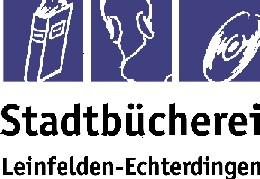 Die Stadtbücherei Leinfelden, Neuer Markt 1,ist jeden ersten  Samstag im Monat von 10-16 Uhr geöffnet. Ausgenommen sind Schließtage und Feiertage.Die langen Samstage ab Januar 2023Stand: 05.01.2023.    Änderungen vorbehalten!7.1.2023geschlossen4.2.202310 – 16 Uhr4.3.202310 – 16 Uhr1.4.202310 – 16 Uhr6.5.202310 – 16 Uhr3.6.202310 – 16 Uhr1.7.202310 – 16 Uhr5.8.202310 – 16 Uhr2.9.202310 – 16 Uhr7.10.202310 – 16 Uhr4.11.202310 – 16 Uhr2.12.202310 – 16 Uhr